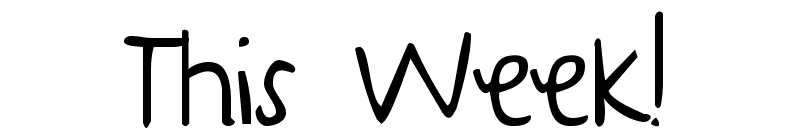 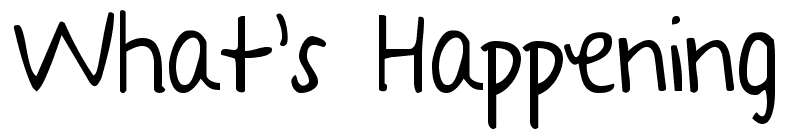 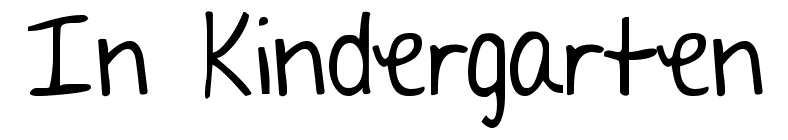 Jan. 17-20Notes:    ***Be sure to be checking in on your child’s take home yellow folder.  I will be introducing an apple stamp that states…”please finish and return.”  If you see this, it is because your child needs to complete the work due to being off task.  I give a good amount of time to complete “must do goals.”  You will also often see other partial completed goals.  If they do not have this stamp, they were optional goals.   **Over the next several weeks we will be studying long /short sounds of the vowels.  Be sure to watch for a vowel parade invitation.  We will create costumes of our favorite hardest working vowel.  A learning goal I have for the week is:I will be able to write all uppercase/lowercase letters on a line by myself.  –triple lines advanced.I will be able to explain 3-5 facts about Dr. King Jr., Ruby Bridges and Jackie Robinson.I will be able to publish my newest “How to book” and take home to read with another.I will be able to use the “peace rug” at school to solve small problems on my own regarding feelings being hurt.I will be able to read near 10 or more sight words from our lists provided at conference/report card times.Monday16th*****No school Dr. Martin Luther King Jr. Day******__Be sure to remember: “How special it is, we can be at a school together, knowing we are all humans-even with our differences.”__Tuesday17thWord & letter work related to Words their way sound spell testComparing sets using more, less, and fewer termsReaders use their letter sound awareness to read unknown words----no more guessing   Use your powers to get the words   Writers keep writing many “How to books” & share with othersWednesday18thWord & letter work related to the long vowel sounds –e-(tree)*Welcome our newest pets---pill and sow bugsObservations and comparing pill vs. sow bugsMusic and movement with Mrs. SarahWriters share their stories & ask for ideasWho is Ruby Bridges?  Weekly reader take home and discovery of “courage” Identify, create, and compare same number of objectsThursday19thWord & letter work related to long vowel sounds –i--iceJackie Robinson –Who what, when simulation as a communityWriters use ideas from others and make changes*Bring in and share a Non-fiction storybook you are familiar withReaders think about non-fiction/ vs. fiction storybooksWhat is the difference between fiction and non-fiction???  Friday20nd ***All building paired grade morning meeting@ 10:25  all are invitedWord & letter work related to a long vowel sound sentence bookWriters publish a new “How to book” to take homeReaders use consonant clusters to solve unknown wordsReading buddies with TBD classroom cross grade connections-Showing our super reading powers off to others   